SURAT PERNYATAANTIDAK PERNAH/TIDAK SEDANG DIJATUHI HUKUMAN PIDANA PENJARA, HUKUMAN DISIPLIN TINGKAT BERAT/SEDANGNomor: W3-A/       /KP.01.2/VII/2022Yang bertanda tangan di bawah ini:Nama				: Drs. H. Zein Ahsan, M.HNIP				: 195508261982031004Pangkat/Gol. Ruang	: Pembina Utama (IV/e)Jabatan			: Ketua Pengadilan Tinggi Agama PadangDengan ini menyatakan bahwa Pegawai Negeri Sipil:Nama				: Ismail, S. HI., MANIP				: 197908202003121004Pangkat/Gol. Ruang	: Pembina (IV/a)Jabatan	:Kepala Bagian Perencanaan dan Kepegawian Unit				: Pengadilan Tinggi Agama PadangTidak pernah/tidak sedang dijatuhi pidana penjara, hukuman disiplin tingkat berat/sedang.Demikian surat pernyataan ini saya buat dengan sesungguhnya dengan mengingat sumpah jabatan dan apabila dikemudian hari ternyata isi surat pernyataan ini tidak benar yang mengakibatkan kerugian bagi negara, maka saya bersedia menanggung kerugian tersebut.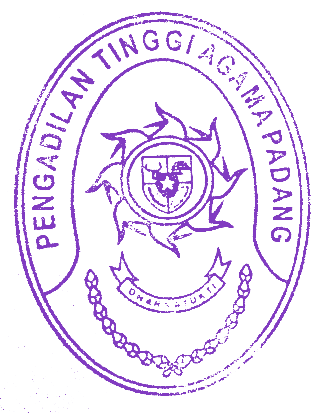 Padang, 27 Juli 2022Ketua Pengadilan Tinggi Agama Padang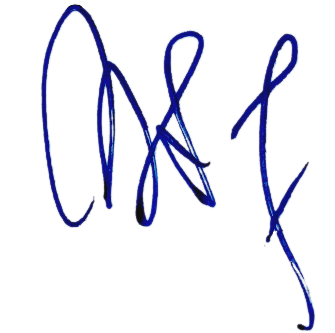 Drs. H. Zein Ahsan, M.HNIP. 195508261982031004 